Caitheamh aimsire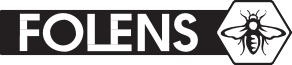 Foclóir agus frásaíLeabhar an Mhúinteora E & F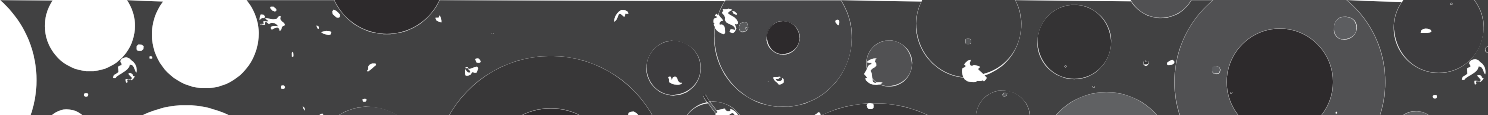 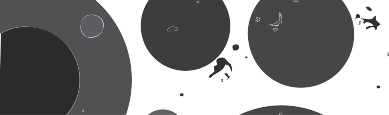 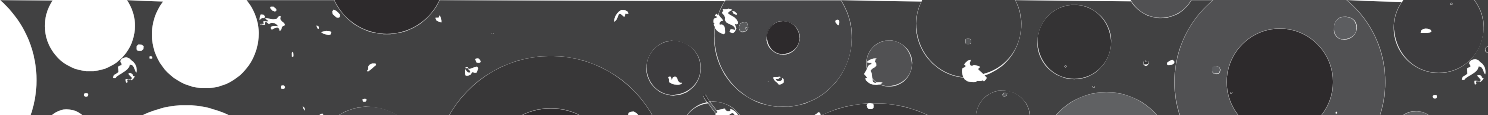 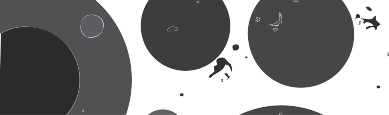 GaeilgeBéarlaGaeilgeBéarlapeilfootballceolmusicsacarsoccergiotárguitarrugbaírugbyfeadóg stáintin whistleiománaíochthurlingdrumaídrumscamógaíochtcamogiebosca ceoilaccordioncispheilbasketballpianópianoleadógtennistrumpatrumpetsnámhswimmingﬁdilﬁddlehacahockeydordveidhilcellogleacaíochtgymnasticsdamhsadancingjúdójudoléitheoireachtreadingcearáitékarateealaínartgalfgolfdrámaíochtdramamarcaíocht capallhorse ridingceachtclasstraenáiltrainingceolchoirmconcertcluichematchcanúáilcanoeing